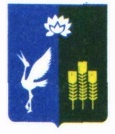 МУНИЦИПАЛЬНЫЙ КОМИТЕТ
ПРОХОРСКОГО СЕЛЬСКОГО ПОСЕЛЕНИЯСПАССКОГО МУНИЦИПАЛЬНОГО РАЙОНА
ПРИМОРСКОГО КРАЯРЕШЕНИЕ  17 августа 2017 г.                                        с.Прохоры                                                     № 117О внесении изменений и дополнений в Устав Прохорского сельского поселенияВ целях приведения Устава Прохорского сельского поселения (в редакции решения муниципального комитета Прохорского сельского поселения от 06.04.2012 г. № 10 с изменениями от 12.09.2012 №17, от 16.12.2012 №29, от 03.04.2013 №5, от 24.07.2013 №18, от 08.12.2013 №38, от 24.03.2014 №50, от 27.06.2014 №67, от 22.10.2014 №82, от 28.04.2015 №103, от 22.06.2015 №120, от 05.11.2015 №11, от 09.03.2016 №38, №59 от 27.06.2016, от 19.01. 2017 №88, от 06.06.2017 №108) в соответствие с Федеральным законом от 6 октября 2003 года № 131-ФЗ «Об общих принципах организации местного самоуправления в Российской Федерации», Федеральным законом от 03 апреля 2017 года №64-ФЗ «О внесении изменений в отдельные законодательные акты Российской Федерации в целях совершенствования государственной политики в области противодействия коррупции», муниципальный комитет Прохорского сельского поселенияРЕШИЛ:1. Внести в Устав Прохорского сельского поселения следующие изменения:подпункт 4 части 2 статьи 72 – изложить в новой редакции:«несоблюдение ограничений, запретов, неисполнение обязанностей, которые установлены  Федеральным законом от 25 декабря 2008 года N 273-ФЗ "О противодействии коррупции", Федеральным законом от 3 декабря 2012 года N 230-ФЗ "О контроле за соответствием расходов лиц, замещающих государственные должности, и иных лиц их доходам", Федеральным законом от 7 мая 2013 года N 79-ФЗ "О запрете отдельным категориям лиц открывать и иметь счета (вклады), хранить наличные денежные средства и ценности в иностранных банках, расположенных за пределами территории Российской Федерации, владеть и (или) пользоваться иностранными финансовыми инструментами»;часть 1.1 статьи 31 - изложить в новой редакции:«Глава Прохорского сельского поселения должен соблюдать ограничения, запреты, исполнять обязанности, которые установлены  Федеральным законом от 25 декабря 2008 года N 273-ФЗ "О противодействии коррупции", Федеральным законом от 3 декабря 2012 года N 230-ФЗ "О контроле за соответствием расходов лиц, замещающих государственные должности, и иных лиц их доходам", Федеральным законом от 7 мая 2013 года N 79-ФЗ "О запрете отдельным категориям лиц открывать и иметь счета (вклады), хранить наличные денежные средства и ценности в иностранных банках, расположенных за пределами территории Российской Федерации, владеть и (или) пользоваться иностранными финансовыми инструментами»2. Настоящее решение вступает в силу со дня официального опубликования.3. Направить необходимые документы для регистрации изменений и дополнений в Устав Прохорского сельского поселения в органы юстиции Приморского края.Глава    Прохорского   сельского                                                                                      поселения                                                                                                          В. В. Кобзарь                                                                                